Entry Form & Basic Rules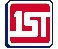         First American National Bank3rd annual BBQ cook-off“Smokin’ on the Waterway” May 4 - 5, 2018 This is not a KCBS sanctioned event.Entry fee – $90.00. Entry fee enters team in all 3 categories. Judging 3 categories. Chicken /ribs / pork. 90% entry pot payout in top 3 places in each category.Set-up after 11:00am on Friday, May 4.Cook meeting Friday evening at 6:00pm in front of the stage.Will use 2018 KCBS rules and regulations for guide.No garnishment.B&J’s Grocery, two blocks away, will have meats in stock at special pricing for this event.Bagged ice available for purchase on site.Turn in trays will be provided. 3 per team.Bagged garbage will be collected and removed from cook site as needed. Awards will be presented once the judge’s scores are tabulated.Meat will be inspected when team is set up and ready. Ribbons will be used to identify. Cook site is 20’X40’.Grease barrel and ash dump barrels will be available. Required that you use them.Power and water provided at each site. Bring your own extension cords and water hoses.Paid entry to this event is your team’s agreement to follow all of the event rules.As always, the decisions of the cook-off committee and judges are final.B&J’s Grocery presents Friday night’s backyard competition!Steak Cooking Contest, Open to anyone who enjoys cooking steak! You do not have to be entered in the BBQ Cook-off to be a participant in the steak cook off. Bring your stuff and have some fun! Rules are simple. Each team that enters will receive two ribeye steaks. No other steaks are allowed at cook site. Steaks can be cooked on any heat source. Turn in time will be 8pm. Steaks will be blind judged. Judging based on appearance and taste. Entry pot split 60/40 for 1st and 2nd place winners. 1st place winner will receive the “2018 Tish Co Grill Master” trophy! Teams are subject to random ice chest inspections by promoter. Come on down, hang out, have fun and cook! Event LocationBurnsville City Hall, 38 Gross Ave. Burnsville, Ms. 38833Name __________________________________ Team Name __________________________________________Contact Number (_______) _______-____________ E-mail ____________________________________________Address _____________________________________________________________________________________Entering… BBQ Cook-off $90.00 _____  Steak  Cook-off $25.00 _____For more info contact Lindsey Nixon 662-872-9028 or Tim Grissom 662-279-0234Mail check and entry form to, Burnsville Chamber of Commerce PO Box 211 Burnsville, MS. 38833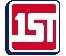            First American National Bank “Smokin’ on the Waterway” Sponsored by the Burnsville Area Chamber of Commerce